Уроки антинаркоРабота антинаркотической консультативно-методической группы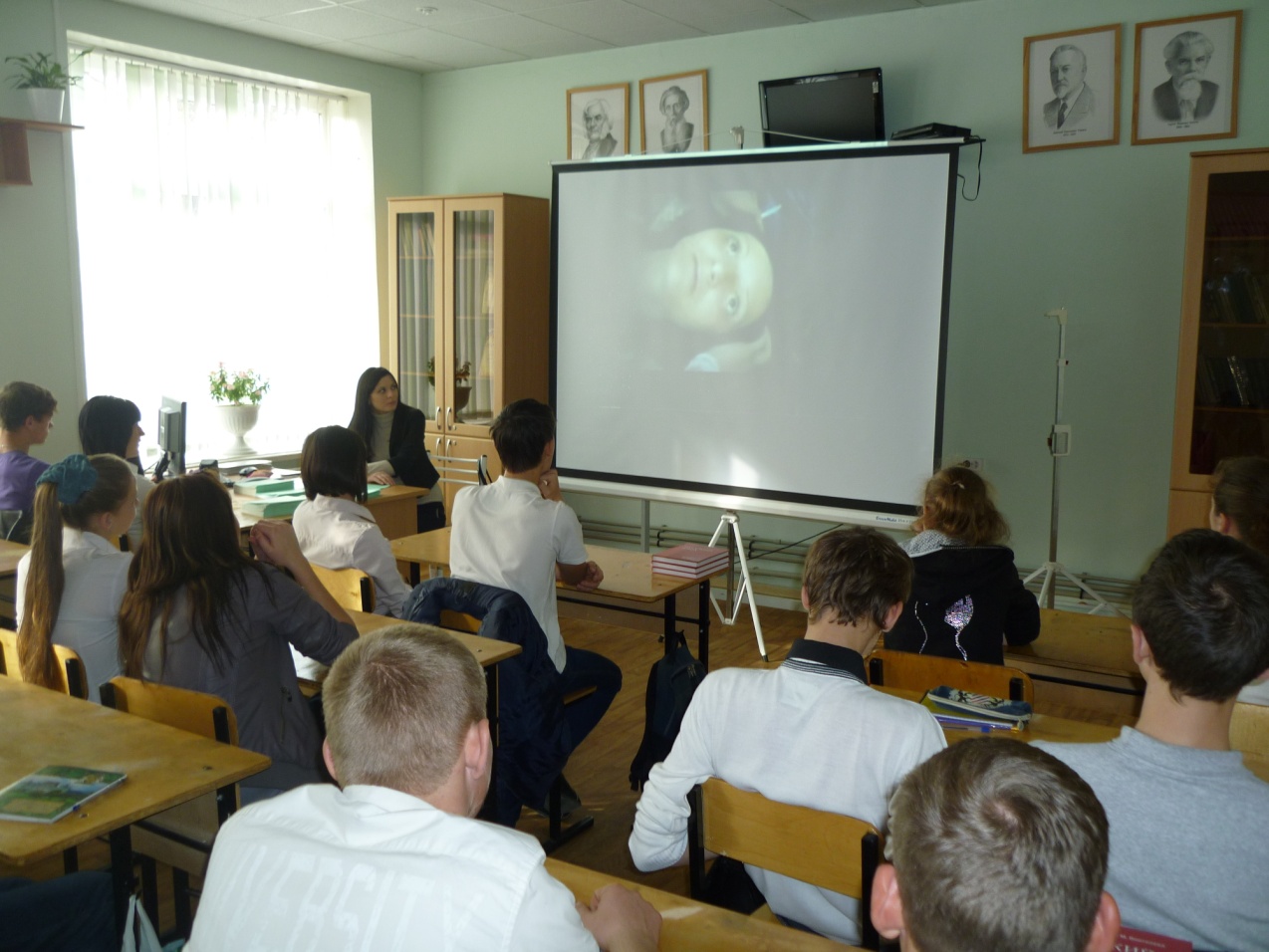 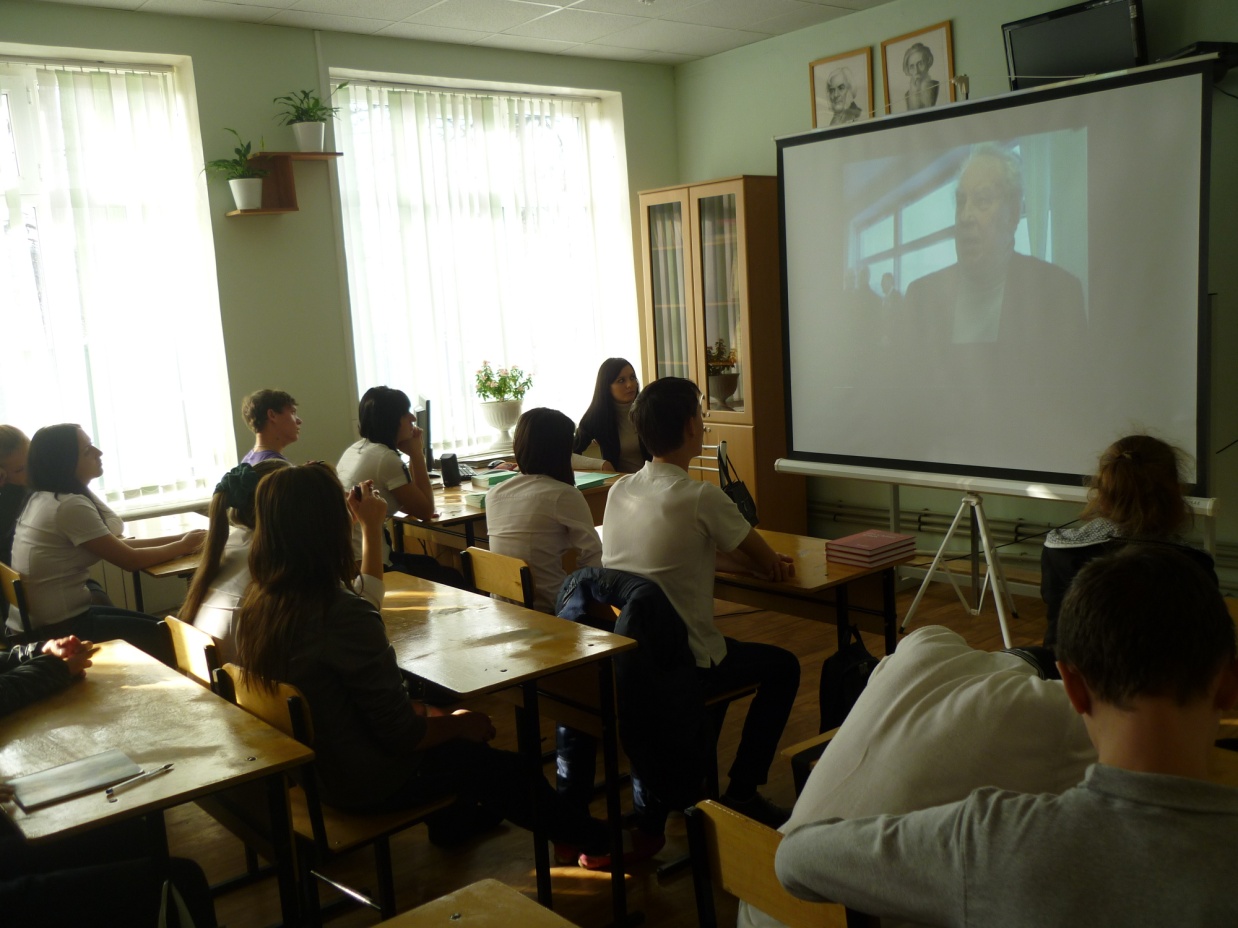 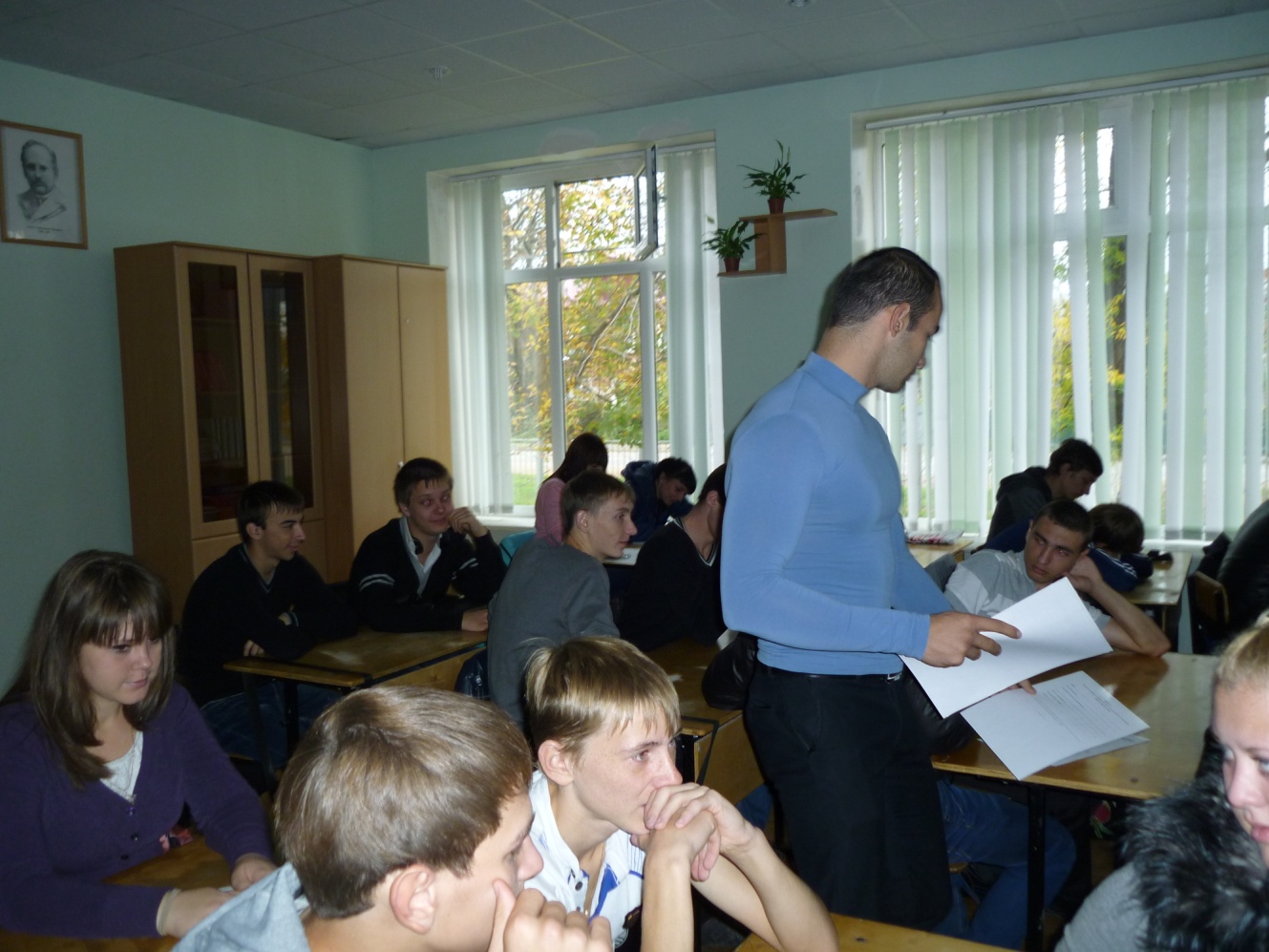 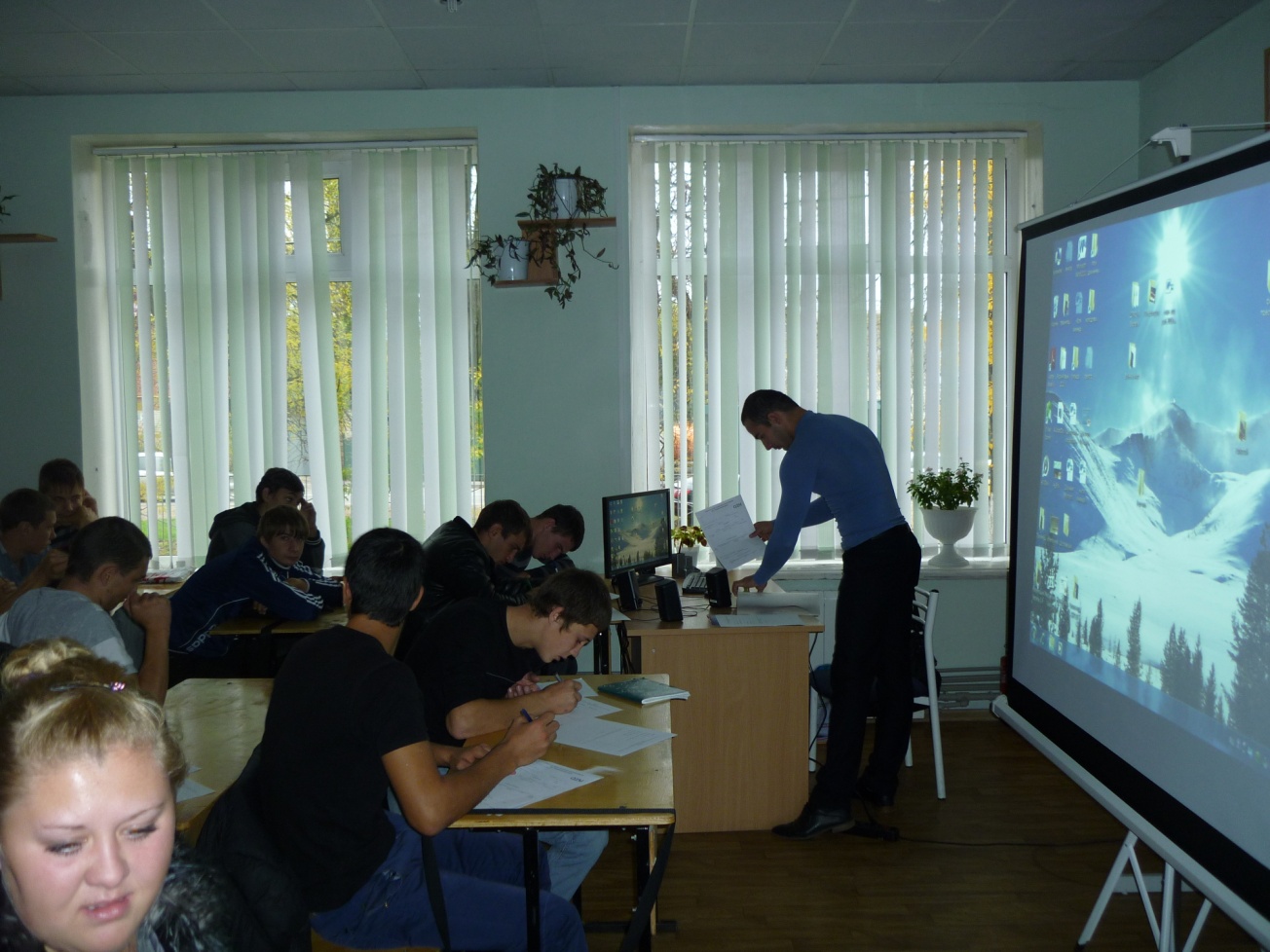 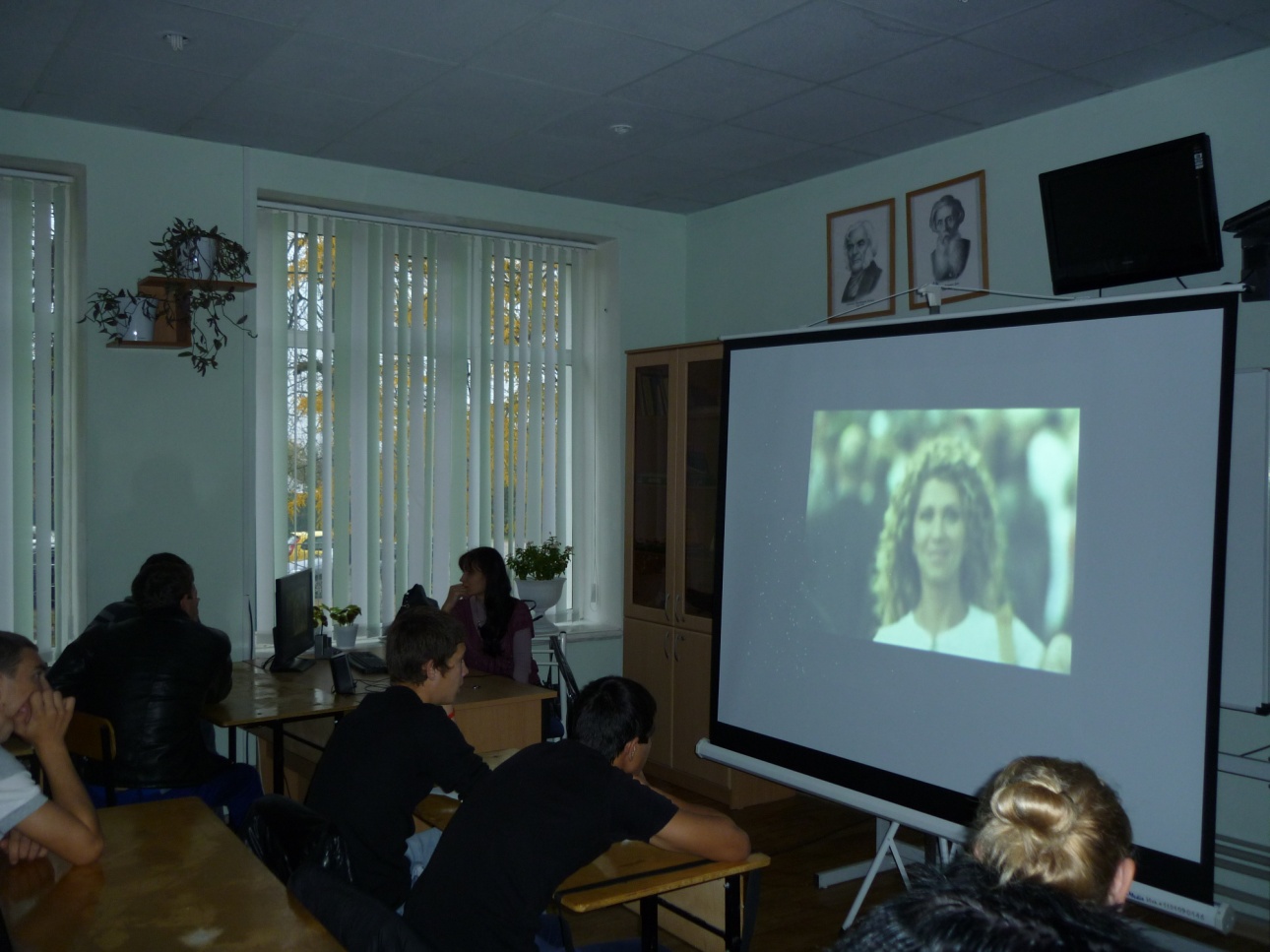 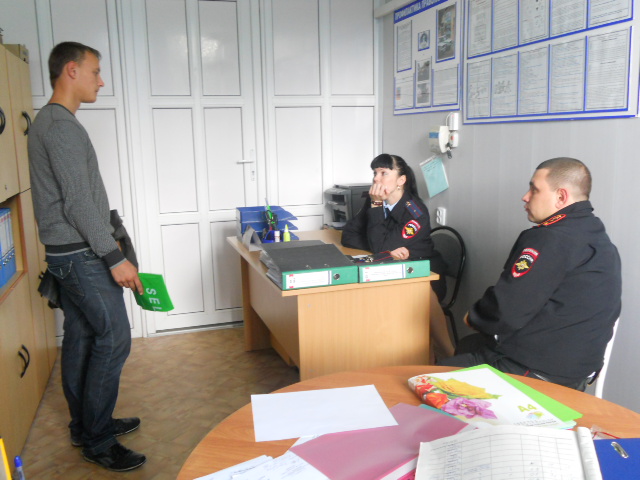 